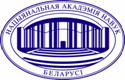 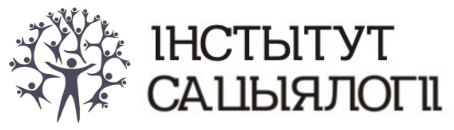 НАЦИОНАЛЬНАЯ АКАДЕМИЯ НАУК БЕЛАРУСИОтделение гуманитарных наук и искусствИнститут социологии НАН БеларусиУВАЖАЕМЫЕ КОЛЛЕГИ!ГНУ «Институт социологии НАН Беларуси» с 15 октября по 15 ноября 2018 г. проводит конкурс на лучшую научную работу. Конкурс проводится в рамках празднования 90-летия Национальной академии наук Беларуси.Конкурс направлен на совершенствование образовательного процесса, повышение качества подготовки специалистов в области социологии, активное привлечение молодых ученых в научных исследованиях и развитие навыков научно-исследовательской работы, содействие развитию традиций профессиональных конкурсов в разных отраслях науки, поддержку и поощрение творческих научных способностей наиболее одаренных молодых ученых.Для участия в Конкурсе предоставляется либо уже опубликованная статья, ранее не участвовавшая в подобных конкурсах, либо новая неопубликованная работа, специально написанная для участия в конкурсе. Объем предоставляемой работы – до 20 тыс. печатных знаков.Прием заявок и работ осуществляется с 15 октября по 4 ноября включительно. На Конкурс представляется заявка в формате DOC/DOCX и статья. Название файла заявки должно соответствовать фамилии конкурсанта на английском языке.Заявка должна содержать:Фамилию, имя, отчество конкурсанта;Возраст (полных лет на момент подачи работы) конкурсанта;Место работы/учебы с указанием структурного подразделения;Должность, ученую степень (при наличии);Название подаваемой на Конкурс работы;Для уже опубликованных работ – их выходные данные;Контактный адрес электронной почты конкурсанта.Заявки на Конкурс следует присылать по электронному адресу openplace1987@gmail.com с пометкой «На конкурс на лучшую научную работу». В течение трех дней Конкурсной комиссией будет отправлено письмо-уведомление о регистрации заявки на Конкурс.Оргкомитет Конкурса оставляет за собой право отклонить заявку, оформленную с нарушениями требований Конкурса.Участие в Конкурсе бесплатное.Дополнительную информацию об условиях проведения конкурса и его результатах можно получить в Институте по тел. +375 29 850 03 89, +375 17 284 27 71  и e-mail openplace1987@gmail.comПриложение 1Критерии оценки работы, участвующей в конкурсе№ п/пКритерий оценкиСодержание критерияОценка1Актуальность иНаучная задача является актуальной,практическая илиона ясно сформулирована в(0 -10)теоретическаяаннотации.значимость2НовизнаСделанное автором приращение научного знания ясно изложено в тексте статьи и в выводах.(0 -10)3Теоретическая основаАвтор демонстрирует владениеи методологиянаучной методологией и современными теоретическими знаниями (источниками).(0 -10)4Логика изложенияРабота имеет четкую структуру, отвечающую задачам. Ход исследования логически обусловлен, аргументы хорошо обоснованы.(0 -10)5ВыводыВыводы отвечают поставленной задаче и являются новыми. Полученные результаты достоверны.(0 -10)